CONGRATULATIONS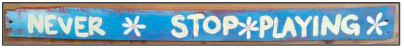       PLAY FOR FITNESS!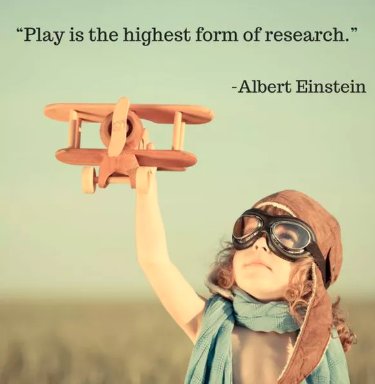    ______________                            December 31, 2018       